SECRETARIA DE ESTADO DA EDUCAÇÃOUNIDADE ESCOLAR: E. E.DIRETORIA DE ENSINO – REGIÃO CAIEIRASMATERIAL ARROLADO NA: E.E.ENDEREÇO: CIDADE:                                              CEP: FONE/FAX: e-mail:                                                  UNIDADE ESCOLAR: E. E.DIRETORIA DE ENSINO – REGIÃO CAIEIRASMATERIAL ARROLADO NA: E.E.ENDEREÇO: CIDADE:                                              CEP: FONE/FAX: e-mail:                                                  UNIDADE ESCOLAR: E. E.DIRETORIA DE ENSINO – REGIÃO CAIEIRASMATERIAL ARROLADO NA: E.E.ENDEREÇO: CIDADE:                                              CEP: FONE/FAX: e-mail:                                                  UNIDADE ESCOLAR: E. E.DIRETORIA DE ENSINO – REGIÃO CAIEIRASMATERIAL ARROLADO NA: E.E.ENDEREÇO: CIDADE:                                              CEP: FONE/FAX: e-mail:                                                  UNIDADE ESCOLAR: E. E.DIRETORIA DE ENSINO – REGIÃO CAIEIRASMATERIAL ARROLADO NA: E.E.ENDEREÇO: CIDADE:                                              CEP: FONE/FAX: e-mail:                                                  RELATÓRIO DE DESFAZIMENTO – ANEXO IRELATÓRIO DE DESFAZIMENTO – ANEXO IRELATÓRIO DE DESFAZIMENTO – ANEXO IRELATÓRIO DE DESFAZIMENTO – ANEXO IRELATÓRIO DE DESFAZIMENTO – ANEXO IITEMEspecificação do MaterialPeso aproximado em Kg.__________________________              _____________________________          ________________ __                        ________/________/_____COMISSÃO INTERNA- U.E.                       COMISSÃO INTERNA - U.E.                  DIRETOR - U.E.                                                     DATA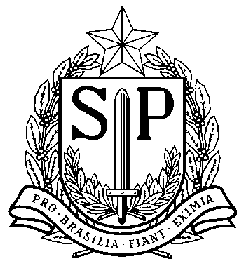 